NAME: EME UBANI EMMANUEL MATRIC NO.: 17/ENG02/023 DEPARTMENT: COMPUTER ENGINEERINGENGINEERING MATHS ASSIGNMENT 3a)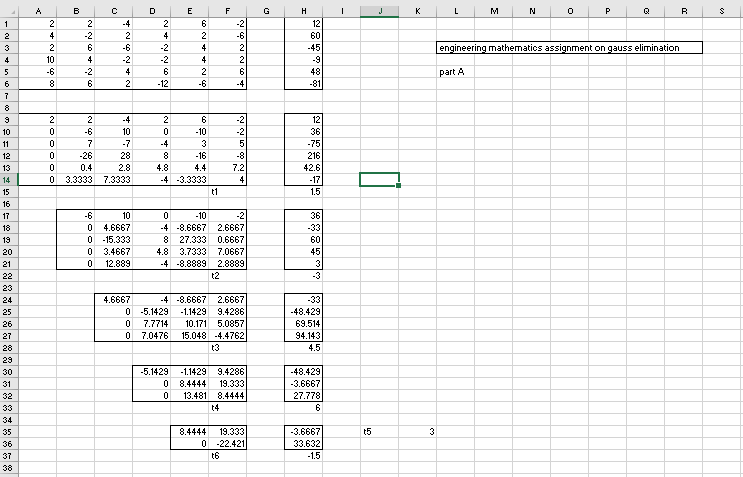 b) 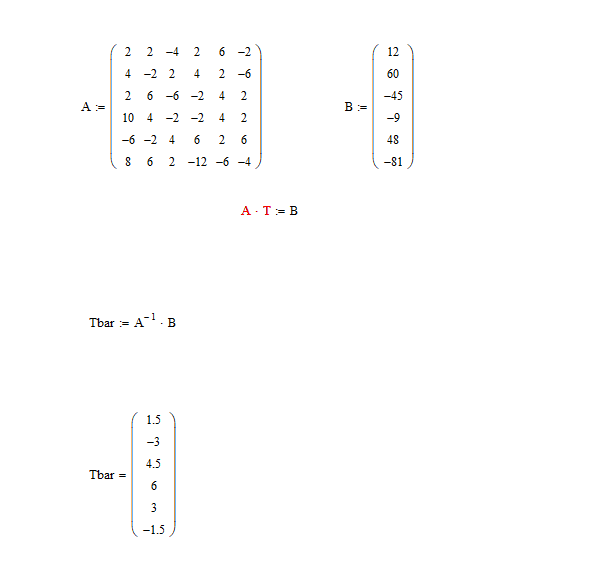 c) 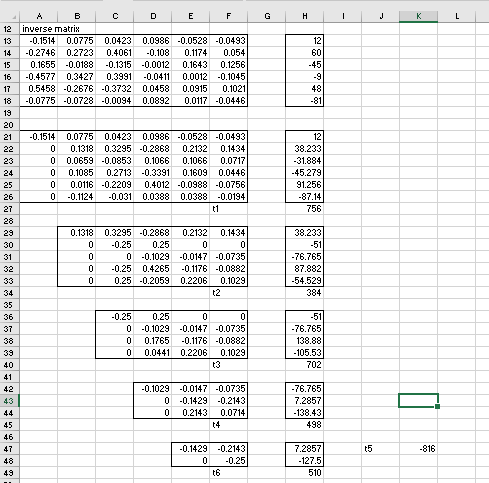 d) 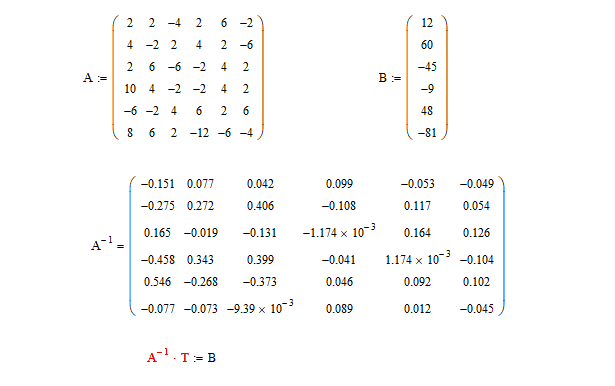 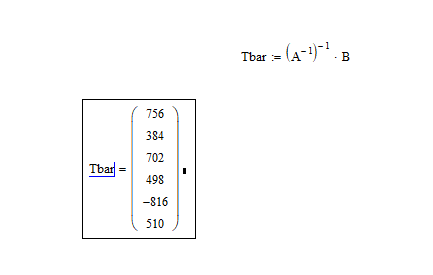 